ภาพกิจกรรมโครงการ อสม.Smart.kids ปีงบประมาณ 2560 ภาพกิจกรรมติดตามให้ความรู้การให้มารับบวัคซีนในเด็ก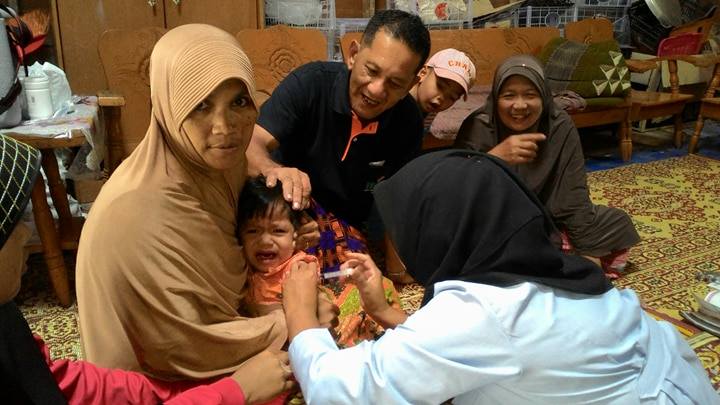 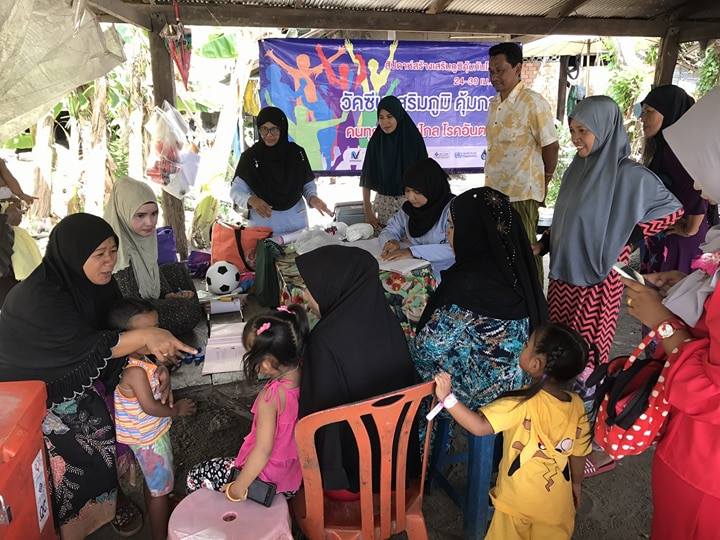 